営業時間短縮協力金支給申請書　提出書類チェックシート　ご提出の前にこのシートにより、ご自身で提出書類がすべて揃っているか□チェックをしてください。チェック後、このシートは申請書類とあわせてご提出ください。小値賀町営業時間短縮要請協力金支給申請書（様式１）　　誓約書（様式２）　　申請する店舗の情報【開店１年以上の非認証店舗用】（様式３－１Ａ１）　 申請する店舗の情報【開店１年以上の認証店舗用】（様式３－１Ｂ１）　 申請する店舗の情報【開店１年未満の非認証店舗用】（様式３－２Ａ１）　 本人確認書類（写し）　※個人事業主の場合　住所、氏名、生年月日が確認できる公的証明書類の写し（例）運転免許証、健康保険証、在留カード（マイナンバーカードの使用はお控えください）　　　　　　※　運転免許証：住所等の変更により裏書きがある場合には裏面の写しも提出ください。※　健康保険証：住所が記載された裏面の写しも提出ください。なお、保険者番号及び被保険者等にかかる記号・番号等の記載箇所は隠してご提出をお願いします。振込先口座の通帳（写し）　　　　通常の表紙ではなく、表紙をめくった次のページの写しを添付してください。（金融機関コード・店番・口座番号・カタカナ標記の口座名義が刻印されているページ）飲食店・喫茶店営業許可証（写し）　　　　※　要請期間内に更新を行っている場合や、経営者の交替があった場合は新旧許可証の写しを提出してください。※　対象店舗が複数ある場合は対象店舗全ての許可証の写しを提出してください。店舗名（屋号等）がわかる外観の写真店内（飲食スペース）の写真休業・営業時間短縮の状況がわかる書類　　　　次の①②のいずれかを提出してください。　　　　① 休業または営業時間短縮のお知らせの貼紙を店舗に提示している写真　　　　(注)店舗の入口に休業していることを来店客に周知する貼紙等を提示し、写真（※貼紙等そのものだけでなく、店舗入口と貼紙等が画像に入っているもの）を撮ってください。　　　　② 休業又は営業時間短縮のお知らせを、店舗のホームページやSNSなどで、広く一般の利用客向けに発信している画面の画像をプリントアウトしたもの　　　　　※　振込先の口座は、申請者本人の名義に限ります。（法人の場合は、当該法人名義）　　　　　※　ネットバンキングで通帳がない場合は振込先口座を確認できる各銀行のホームページ画面　認証ステッカーを店舗に掲げていることが分かる写真又は認証決定通知書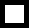 の写し（認証店のみ）法人名　又は個人事業主名